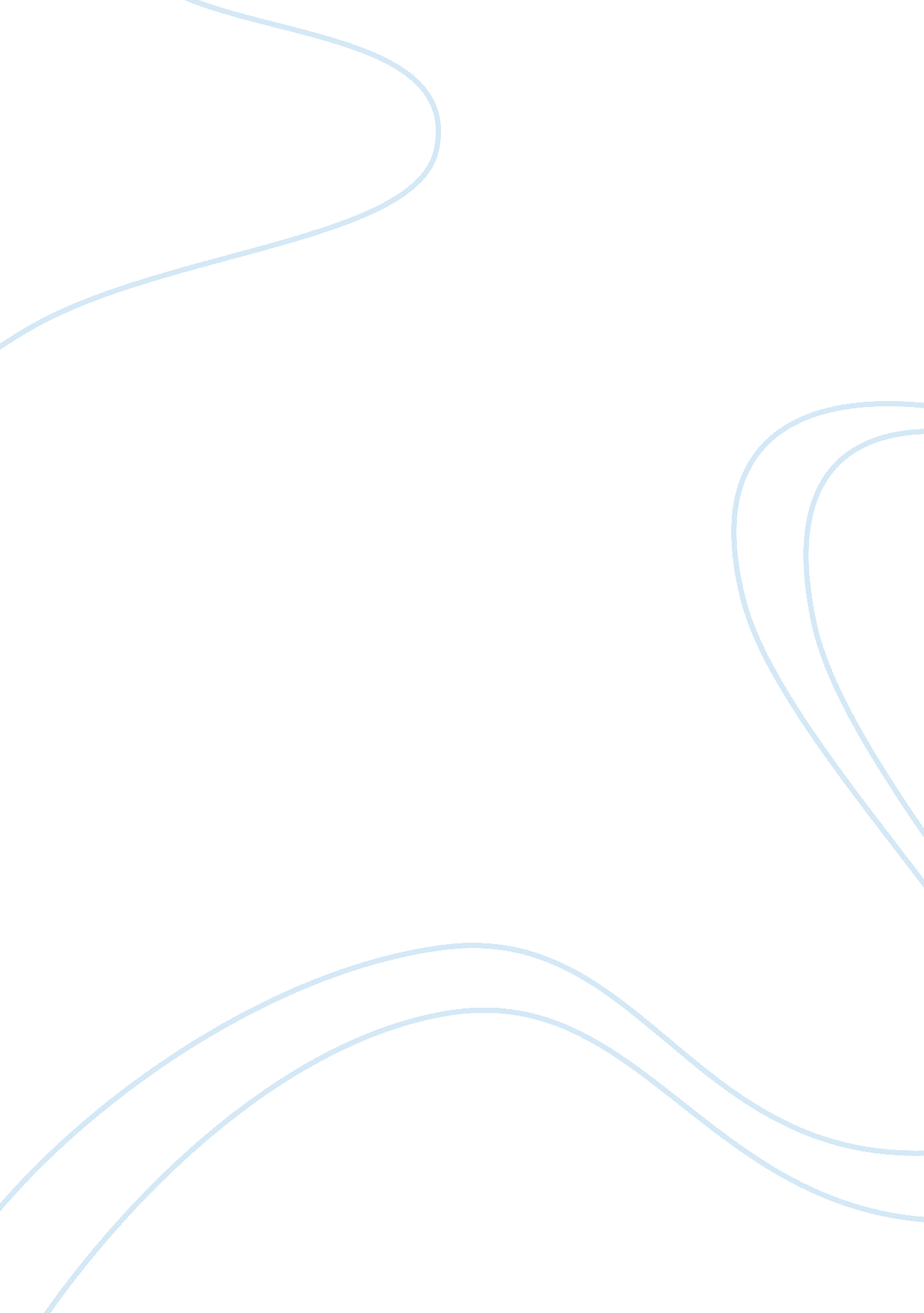 Music lesson for visually impaired children in schoolsFamily, Children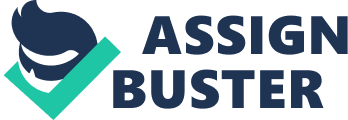 `` The term 'visual damage ' refers to people with unretrievable sight loss '' ( Open University, 2006 ) . However, this class of people who require particular instruction demands ( SEN ) besides includes people whose damage can be recovered after medical aid. In general, a individual is non considered visually impaired when vision is possible with the aid of spectacless or contact lenses. Ocular damage can be caused after familial malfunction and ocular harm to the oculus before birth, after birth and during life p ( Miller and Ockelford, 2005 ) . There are 1. 5 million kids worldwide that suffer from ocular damage. There are many oculus conditions that can do ocular damage in kids. Amongs them are Albinism, Cataracts, Coloboma, Cortical ocular damage ( CVI ) , Glaucoma, Nystagmus, Optic nervus upsets, Retinopathy of prematureness and Retinitis pigmentosa ( Miller and Ockelford, 2005 ) . There are some factors that can impact the visually impairer 's ability to get by with their status and map better. The specialist healer 's support can be a major influence, and the household 's attitude has a important portion as good. Additionally, societal and emotional safety has been proven to be really of import. Music and the non-specialist music instructors and the SEN kids Musiccan be good to every sort of particular instruction demand without even the appropriate cognition of the music instructors. Since the head has to be highly watchful all the clip, causes tenseness. Relaxing music can diminish tensenesss degrees ( Kersten, 1981 ) . Researchers in the country of music found that music can bring forth hearing every bit good as quiver. Elizabeth May ( 1961 ) has found that deaf kids can experience music through quivers, and execute in a alone manner. Harmonizing to Zimmerman ( 1997 ) , music can enrapture assurance, develop aspiration and satisfaction, in single and group work within the schoolenvironment. Music lesson in the course of study is really of import because it helps to advance self efficaciousness in kids. It facilitates relaxation and merriment in comparing with the therapies and other lessons that the kids are taught. Furthermore, kids with particular instruction demands might compare themselves with the other kids in the schoolroom. However, during the music lesson they are given the chance to loosen up and take part every bit. In add-on to that, music can enrapture creativeness for the kids with particular instruction demands. Kersten ( 1981 ) has indicated that, `` Music provides an of import aesthetic part to the lives of sighted persons '' ; hence, VI pupils can make originative degrees through musical activities. In the instance of non-sighted kids, music playthings can be really helpful since sighted kids have vision as the first sensory in order to gain objects and particularly playthings. Furthermore, these pupils can play a rhythmic instrument and bring forth steady beat, and take part in music composings. In general, a non-sighted individual is able to spread out life experiences by the usage of other senses. It is a known fact that visually impaired people use sound as a manner to counterbalance their loss of vision. Attending concerts is ever enjoyable because they can to the full take part like everybody else in the audience. It is really important how this signifier ofequalitycan act upon their feelings of self-esteem. Most of the visually impaired are hearers, yet some of them are more involved with music by executing or even composing. Non-specialist music instructors have a great duty when educating kids with particular instruction demands. Although, they are non trained to cognize a manner to respond in the presence of any job, or, how to learn a vocal to each different instance of particular instruction demand, the music instructor is of import to be informed and take the appropriate preparation refering how to learn the kid. Being cognizant of the basic symptoms the kids show is one manner to learn them. The Music instructor in comparing with the Music healer There are many differences between the music pedagogue and the music healer. `` Music therapy and music instruction are distinguishable subjects and have separate grade demands '' ( Patterson, 2003 ) . Patterson ( 2003 ) points out that the healer and the pedagogue are two different analogues. The pedagogue is the individual responsible to learn music ; on the other manus the healer addresses societal and communicative accomplishments through music. In other words, the purpose of the music instructor is to bring forth music, the purpose of the music healer is to supply an betterment in mental and physical wellness through music. These two functions should non be confused. However, there are some frequent misinterpretations that music instructors and healers are set abouting the same preparation, and they are supplying the same services. What is the function of the music instructor? VI kids often visit either a healer or a music healer ; hence, music instructor is non responsible T O treat the kid but to learn music as for the other kids. The music lesson should supply joy to the kids and if they are treated otherwise, that might do negative feelings and emphasis. Children with animal or physical damages have the ability to go really gifted instrumentalists, and the instructor should maintain that in head and handle them every bit. Harmonizing to Patterson ( 2003 ) , music pedagogues can collaborate with music healers, through audiences or in-service preparation. This accommodates the chance for music instructors to larn new techniques and schemes. They can be informed and updated refering the possible jobs that a particular instruction demand kid will confront in a mainstream school. Children with ocular damage in mainstream schools In the mainstream school, a batch of troubles might be an obstruction for a VI kid. First of wholly, the kid may hold trouble reading notes from the board because of `` deformation of depth perceptual experience, color perceptual experience, what is being seen and perceived '' ( Arter et. al, 1999 ) . Furthermore, the kid may non be able to concentrate to approach and far distances, and this may do ocular weariness to the kid. These jobs can be solved by supplying more clip to treat the ocular information. There are many sentiments refering the school environment 's function. Some people support the thought that the school should offer safety for impaired people. However, others disagree with this, bearing that merely few steps should be taken in order to help them. Harmonizing to Patterson ( 2003 ) , many instructors have stated that they do non experience prepared to cover with kids with larning troubles. A study of modern-day mainstreaming patterns in the southern United States support this ( Music Educators Journal 58, April 1972 ) . Furthermore Jaquiss ( 2005 ) has collected some statements by music instructors that show the unpreparedness of the music instructors: `` I need much more clip to be after if students with SEN are traveling to be coming to my lessons '' And `` I have plenty to make without worrying about sorts who ca n't read or compose '' . Harmonizing to this, some instructors would experience more confident if they could hold more preparation on how to learn music to pupils with particular instruction demands. Witchell ( 2001 ) states that instructors ' outlooks should be realistic, and a secured method of larning is required for SEN kids. Furthermore, the Philpott and Plumeridge ( 2001 ) suggest that prosecuting a holistic attack that combines executing, composing and listening additions the natural development of musical development. Extracurricular work, in and out of school, for the VI kids A school is a topographic point that acts as a little community where person can do friends and take part in groups and in different occasions. The visually impaired and every other particular instruction demand kids have a really hard day-to-day plan because of the instructor 's demands, and the therapies they are set abouting every twenty-four hours. In this instance, it is instead impossible to demand from these kids to take part in any extracurricular activity after school. Coercing the kid to fall in any music group, demands more attempt from the instructor and the kid. However, there are many musical ensemble activities that kids can take part, which do non necessitate notation. Some illustrations are: the Caribbean steel pan, the art and trade of the steel set, gamelan orchestras and different genres, which require improvisation by the instrumentalists. In this instance visually impaired kids can to the full take part at the same degree with their schoolmates, and experience a sense of equality and same capableness. Visually impaired kids in the early old ages Zimmerman ( 1997 ) illustrated that kids who can see are more appealing because they interact more. On the other manus, babies who are non-sighted might non interact as much, and might non acquire the same response as the sighted babies. During the early old ages kids prefer toys from wood or metal than plastic 1s because the sound they produce is more exciting. Furthermore, in this age visually impaired babies are able to pull strings audiovisual stuffs. A posting-box recording equipment can spread out familiarity and turn control over sound through listening pleasance. In the mainstream baby's room school, the sighted kid is take parting in singing nursery rimes and musical games. Vision is the sense that enables kids to associate otiose sounds with what they see. Zimmerman ( 1997 ) suggests musical cues in order to assist the visually impaired kids. The non-sighted should be given clip to touch the instrument, produce a sound by error and get down researching the instrument. One nice learning method is to give instruments as a wages to the well behaved kids with ocular damage. Visually impaired at the Key phase 1 The national course of study in England and Wales, in cardinal phase 1, is accessible to non-sighted pupils as good because it involves singing and playing an instrument, composing and being a portion of an ensemble. Zimmerman ( 1997 ) states that visually impaired pupils are able to even play marimbas, when the instructor takes off the note pieces that are non supposed to be played. Furthermore, the writer suggests that since the visually impaired pupil can non number on or copy other pupils, a solution is to keep custodies and take bends. Visually impaired at the cardinal phase 2 In this phase, kids are able to sing and understand basic harmoniousness in relation to the vocal. The music instructor by using the sense of touch as a cue can bespeak to the blind and visually impaired pupils the right clip to come in the vocal. The readying for the public presentation ( dry runs and phase readying ) can be more hard than the public presentation afterwards. The usage of Braille, written linguisticcommunicationfor the blind, is indispensable for the kids in music lessons for kids with ocular damages in order to recognize the pitch and the length of notes. Visually impaired at the cardinal phase 3 In cardinal phase 3, music specializer instructors are present in schools and they are responsible for the music lesson in particular designed music suites. It is instead hard for the blind and VI kids to show their endowment because a whole category is working at the same clip with the instructor holding facial looks. The noise degree in the schoolroom might impact significantly the non-sighted kid 's ability to understand and follow the lesson. Zimmerman ( 1997 ) noticed that less sighted pupils prefer to hold a prima function or be merely a inactive member than have the same function as the bulk of other pupils. In this age the non-sighted kids are able to utilize the Braille beat notation. More lit, bright colorss and hypertrophied photocopies in a music base can assist pupils to work quicker. Visually impaired at the cardinal phase 4 At this phase, the General Certificate of SecondaryEducationscrutiny is taking topographic point every bit good as the Standard Grade. Visually impaired kids are able to take these scrutinies with the aid of Braille, word processors and by composing the replies by manus. The lesson it-self: acting, listening and composing As mentioned above, kids who are visually impaired use their sense of hearing in order to pass on and take part in the same degree with other pupils in the schoolroom. A quiet environment helps the kids to distinguish the sounds. In footings of acting, Witchell ( 2001 ) as noted that the music instructor should cognize every pupil 's musical degree. In this manner the instructor will be able to put the pupil in the appropriate degree of public presentation. The instructor can utilize short musical phrases to help the less sighted pupils to copy, repetition and develop. Furthermore, rhythmic ostinati and the usage of the pentatonic graduated table can be a great tool in helping the pupil to accomplish better consequences. Working in braces, one VI pupil and one sighted pupil can suit more successful public presentation. Pairs can pattern in a pattern room for better consequences, because VI pupils find it more hard to concentrate in their activity with other pupils playing music in the same room. In add-on to this, the usage of Alternatively Clearvision music books ( which includes besides the Braille system ) , provides equal chances for all kids to work together without any distinction. Furthermore, the usage of a recording equipment in the schoolroom can assist the VI pupils to pattern and memorise a musical piece more easy. `` The sky is the bound, since when given the chance to take, able students frequently select hard and ambitious paths, and bask taking hazards '' ( Witchell, 2001 ) . This quotation mark should besides mention to the visually impaired pupils, because they are every bit capable as the sighted pupils in acting. Listening activities have been proven to promote pupils to use their aural sharp-sightedness in response to what they hear, and make their ain apprehension. It is suggested that the instructor should inquire easy answered inquiries to increase pupils ' engagement without any loss their assurance. Witchell ( 2001 ) has distinguished three basic degrees to find the students ' advancement. Students ' ability to distinguish sound qualities and instruments are the cardinal elements of the first degree. On the following degree, the pupils are able to acknowledge expressive characteristics. Finally, at the 3rd degree, the pupil can sort the construction of a piece. The last and really of import facet of instruction is composing which creates and improves the creativeness of the pupils. The instructor takes a more facilitator 's function refering the composing portion of the lesson. However, instructors sometimes neglect their function as a manager and have jobs learning the category. Composing can supply a sense of power and control to the lupus erythematosus sighted pupils because they understand and learn better when they compose. There are many ways to assist the visually impaired kids to larn how to compose. The instructor should maintain a steady gait to ease the pupils larning ability to compose. One manner to accomplish this is learning a specific genre to the kids and allow them work on it. Another manner for the kids to larn to compose is larning a specific graduated table. Furthermore, the instructor can explicate the rules of the vocal signifiers and melodious forms and use the wordss to the music in order to do it easier to the pupils to larn. Additionally, the sum of clip given to carry through a composing undertaking should be equal. Ten to fifteen proceedingss are plenty for pupils groups to compose a little piece. Every person student has his ain demands. It should be the bottom line to guarantee that music in schools meets every single demand ; hence, music instruction should lend to all kids so its impact could be maintained though their life p. Visually impaired kids are able to to the full take part in all musical activities in a mainstream school. However, there are some factors that could assist these kids in acting, listening and composing. The instructor should allow to the VI pupils to take the instruments of their liking. Furthermore, it would be helpful if the kids use a personal tape recording equipment or a mini-disk participant. In add-on to that, it is indispensable to do the pupils cognizant of what instruments are available in their schoolroom, by taging them with a highlighter marker. On the contrary, the instructor should ne'er take the instrument from a pupil without allowing them know. Furthermore, sudden and loud sounds can be really raging for the VI kids. In add-on to that, hapless quality and unturned instruments would detain the kids 's advancement. Refering specific activities, the music instructor should explicate the undertakings to the VI kids in the same degree with all the kids in the schoolroom. As mentioned above, the instructor should happen a pattern room for the VI kids. Talking while kids are making will impact a successful result. Furthermore, the instructor should ne'er oppugn that they will necessitate aid in entering or that they will hold a perfect musical memory. Many writers have stated that a music instructor in a mainstream school should do the VI pupil feel as more capable as possible. Learning for visually impaired pupils has to be ordered to go more good towards them. The music lesson should be a enjoyable activity that meets every pupil demand. 